Київський національний університетбудівництва і архітектуриКафедра інформаційних технологій проектування та прикладної математикиСИЛАБУСМАТЕМАТИЧНА ЛОГІКА ТА ЧИСЛЕННЯ ПРЕДИКАТІВ (назва освітньої компоненти (дисципліни)Київський національний університетбудівництва і архітектуриКафедра інформаційних технологій проектування та прикладної математикиКиївський національний університетбудівництва і архітектуриКафедра інформаційних технологій проектування та прикладної математикиКиївський національний університетбудівництва і архітектуриКафедра інформаційних технологій проектування та прикладної математики«Затверджую»Завідувач кафедри_______________________    /Терентьєв О.О./«____» ____________2022 р.Розробник силабусу_______________________    /Полтораченко Н.І./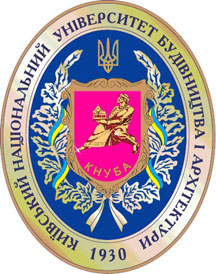 	Шифр за освітньою програмою:  ВК 5	Навчальний рік:   2022/2023 Освітній рівень:  перший рівень вищої освіти (бакалавр)	Форма навчання: денна	Галузь знань:  12 «Інформаційні технології»	Спеціальність:  126. «Інформаційні системи і технології»8) Статус освітньої компоненти: вибіркова9)	Семестр: ІІ11)	Контактні дані викладача: доцент, к. т. н., Полтораченко Н.І., poltorachenko.ni@knuba.edu.ua, +380663630726, http://www.knuba.edu.ua/?page_id=25688 12) Мова викладання:  українська13) Пререквізити (дисципліни-попередники, які необхідно вивчити, щоб слухати цей курс): «Дискретна математика»14) Мета курсу: формування у студентів знань і вмінь з основ математичної логіки, що є необхідними для адекватного моделювання в різних предметних галузях, створення сучасних програмних та інформаційних систем15)	Результати навчання:15)	Результати навчання:15)	Результати навчання:15)	Результати навчання:15)	Результати навчання:15)	Результати навчання:15)	Результати навчання:15)	Результати навчання:15)	Результати навчання:15)	Результати навчання:15)	Результати навчання:Програмний результат навчання Програмний результат навчання Програмний результат навчання Програмний результат навчання Метод перевірки навчального ефектуМетод перевірки навчального ефектуФорма проведення занятьФорма проведення занятьПосилання на програмні компетентностіПосилання на програмні компетентностіПосилання на програмні компетентностіРН 01. Знати лінійну та векторну алгебру, диференціальне та інтегральне числення, теорію функцій багатьох змінних, теорію рядів, диференціальні рівняння для функції однієї та багатьох змінних, операційне числення, теорію ймовірностей та математичну статистику в обсязі, необхідному для розробки та  використання інформаційних систем, технологій та інфокомунікацій, сервісів та інфраструктури організації.РН 01. Знати лінійну та векторну алгебру, диференціальне та інтегральне числення, теорію функцій багатьох змінних, теорію рядів, диференціальні рівняння для функції однієї та багатьох змінних, операційне числення, теорію ймовірностей та математичну статистику в обсязі, необхідному для розробки та  використання інформаційних систем, технологій та інфокомунікацій, сервісів та інфраструктури організації.РН 01. Знати лінійну та векторну алгебру, диференціальне та інтегральне числення, теорію функцій багатьох змінних, теорію рядів, диференціальні рівняння для функції однієї та багатьох змінних, операційне числення, теорію ймовірностей та математичну статистику в обсязі, необхідному для розробки та  використання інформаційних систем, технологій та інфокомунікацій, сервісів та інфраструктури організації.РН 01. Знати лінійну та векторну алгебру, диференціальне та інтегральне числення, теорію функцій багатьох змінних, теорію рядів, диференціальні рівняння для функції однієї та багатьох змінних, операційне числення, теорію ймовірностей та математичну статистику в обсязі, необхідному для розробки та  використання інформаційних систем, технологій та інфокомунікацій, сервісів та інфраструктури організації.Обговорення під час занять, розрахункова роботаОбговорення під час занять, розрахункова роботаЛекціїЛабораторні роботиЛекціїЛабораторні роботиКЗ-1, КЗ-5, КЗ-6КЗ-1, КЗ-5, КЗ-6КЗ-1, КЗ-5, КЗ-6РН 02. Застосовувати знання фундаментальних і природничих наук, системного аналізу та технологій моделювання, стандартних алгоритмів та дискретного аналізу при розв’язанні задач проектування і використання інформаційних систем та технологій.РН 02. Застосовувати знання фундаментальних і природничих наук, системного аналізу та технологій моделювання, стандартних алгоритмів та дискретного аналізу при розв’язанні задач проектування і використання інформаційних систем та технологій.РН 02. Застосовувати знання фундаментальних і природничих наук, системного аналізу та технологій моделювання, стандартних алгоритмів та дискретного аналізу при розв’язанні задач проектування і використання інформаційних систем та технологій.РН 02. Застосовувати знання фундаментальних і природничих наук, системного аналізу та технологій моделювання, стандартних алгоритмів та дискретного аналізу при розв’язанні задач проектування і використання інформаційних систем та технологій.Обговорення під час занять, розрахункова роботаОбговорення під час занять, розрахункова роботаЛекціїЛабораторні роботиЛекціїЛабораторні роботиКЗ-1, КЗ-5, КЗ-6, КС-1, КС-11КЗ-1, КЗ-5, КЗ-6, КС-1, КС-11КЗ-1, КЗ-5, КЗ-6, КС-1, КС-11РН 03. Використовувати базові знання інформатики й сучасних інформаційних систем та технологій, навички програмування, технології безпечної роботи в комп'ютерних мережах, методи створення баз даних та інтернет-ресурсів, технології розроблення алгоритмів і комп’ютерних програм мовами високого рівня із застосуванням об’єктно-орієнтованого програмування для розв’язання задач проектування і використання інформаційних систем та технологій.РН 03. Використовувати базові знання інформатики й сучасних інформаційних систем та технологій, навички програмування, технології безпечної роботи в комп'ютерних мережах, методи створення баз даних та інтернет-ресурсів, технології розроблення алгоритмів і комп’ютерних програм мовами високого рівня із застосуванням об’єктно-орієнтованого програмування для розв’язання задач проектування і використання інформаційних систем та технологій.РН 03. Використовувати базові знання інформатики й сучасних інформаційних систем та технологій, навички програмування, технології безпечної роботи в комп'ютерних мережах, методи створення баз даних та інтернет-ресурсів, технології розроблення алгоритмів і комп’ютерних програм мовами високого рівня із застосуванням об’єктно-орієнтованого програмування для розв’язання задач проектування і використання інформаційних систем та технологій.РН 03. Використовувати базові знання інформатики й сучасних інформаційних систем та технологій, навички програмування, технології безпечної роботи в комп'ютерних мережах, методи створення баз даних та інтернет-ресурсів, технології розроблення алгоритмів і комп’ютерних програм мовами високого рівня із застосуванням об’єктно-орієнтованого програмування для розв’язання задач проектування і використання інформаційних систем та технологій.Обговорення під час занять, розрахункова роботаОбговорення під час занять, розрахункова роботаЛекціїЛабораторні роботиЛекціїЛабораторні роботиКС-1, КС-11КС-1, КС-11КС-1, КС-11РН 04. Проводити системний аналіз об’єктів проектування та обґрунтовувати вибір структури, алгоритмів та способів передачі інформації в інформаційних системах та технологіях.РН 04. Проводити системний аналіз об’єктів проектування та обґрунтовувати вибір структури, алгоритмів та способів передачі інформації в інформаційних системах та технологіях.РН 04. Проводити системний аналіз об’єктів проектування та обґрунтовувати вибір структури, алгоритмів та способів передачі інформації в інформаційних системах та технологіях.РН 04. Проводити системний аналіз об’єктів проектування та обґрунтовувати вибір структури, алгоритмів та способів передачі інформації в інформаційних системах та технологіях.Обговорення під час занять, розрахункова роботаОбговорення під час занять, розрахункова роботаЛекціїЛабораторні роботиЛекціїЛабораторні роботиКС-1, КС-11КС-1, КС-11КС-1, КС-1116) Структура курсу:16) Структура курсу:16) Структура курсу:16) Структура курсу:16) Структура курсу:16) Структура курсу:16) Структура курсу:16) Структура курсу:16) Структура курсу:16) Структура курсу:16) Структура курсу:Лекції,год.Лекції,год.Практичні заняття,год.Практичні заняття,год.Курсовий проект/ курсова роботаРГР/КонтрольнароботаКурсовий проект/ курсова роботаРГР/КонтрольнароботаКурсовий проект/ курсова роботаРГР/КонтрольнароботаКурсовий проект/ курсова роботаРГР/КонтрольнароботаСамостійні робота здобувача,год.Самостійні робота здобувача,год.Форма підсумко-вого контролю20200201 контрольна робота1 контрольна робота1 контрольна робота1 контрольна робота5050залікСума годин:Сума годин:Сума годин:Сума годин:Сума годин:Сума годин:Загальна кількість кредитів ЕСТS Загальна кількість кредитів ЕСТS Загальна кількість кредитів ЕСТS Загальна кількість кредитів ЕСТS Загальна кількість кредитів ЕСТS Загальна кількість кредитів ЕСТS 90 (3)90 (3)90 (3)90 (3)90 (3)Кількість годин (кредитів ЕСТS) аудиторного навантаження:Кількість годин (кредитів ЕСТS) аудиторного навантаження:Кількість годин (кредитів ЕСТS) аудиторного навантаження:Кількість годин (кредитів ЕСТS) аудиторного навантаження:Кількість годин (кредитів ЕСТS) аудиторного навантаження:Кількість годин (кредитів ЕСТS) аудиторного навантаження:40 (1,3)40 (1,3)40 (1,3)40 (1,3)40 (1,3)17) Зміст курсу: (окремо для кожної форми занять – Л/Пр/Лаб/ КР/СРС)Лекції:Змістовий модуль 1. Числення висловлювань (ЛВ)Тема 1.1. Основні засади математичної логіки. Поняття висловлювання.Історична довідка. Основна проблема математичної логіки. Принципи побудови формальних теорій. Означення висловлювання. Види висловлювань.Тема 1.2. Логічні операції над висловлюваннями. Алфавіт числення висловлювань.Основні логічні операції. Властивості операцій. Тотожні перетворення. Алфавіт числення висловлювань.Тема 1.3. Формули алгебри висловлювань. Тавтології.Логічні функції як відображення. Табличне зображення функцій. Залежність між булевими функціями. Функції багатьох змінних. Формули алгебри висловлювань. Тавтологія.Тема 1.4. Нормальні форми логічних формул.Двоїстість формул булевої алгебри. Нормальні форми. Досконалі нормальні форми. Побудова формули функції, що задана таблично.Тема 1.5. Функціональна повнота системи функцій.Типи булевих функцій. Функціональна повнота системи функцій. Кретерій повноти Поста. Тема 1.6. Логічний висновок на базі алгебри висловлень.Аксіоми алгебри висловлювань. Рівносильність висловлювань. Логічне слідування в алгебрі висловлювань. Правила виведення в алгебрі висловлювань. Тема 1.7. Дедуктивний метод. Секвенції і секвенційні форми для логіки висловлень.Дедуктивний метод. Застосування теореми дедукції до доведення формул. Секвенції і секвенційні форми. Основні проблеми числення висловлювань: проблема несуперечності, проблема повноти, проблема розв'язності.	Змістовий модуль 2. Числення предикатів  (першого порядку) Тема 2.1. Логіка предикатів. Квантори.Поняття предиката. Логіка предикатів. Квантор загальності. Квантор існування. Область дії квантора. Зв'язування змінної квантором.Тема 2.2. Формули логіки предикатів.Принципи побудови формул логіки предикатів. Рівносильність формул. Числення предикатів. Теорія першого порядку. Логічне слідування в теорії предикатів.Тема 2.3. Секвенції і секвенційні форми для логіки предикатів.Секвенційні правила для кванторів. Застосування логіки предикатів.Лабораторні:Заняття 1. Логічні операції над висловлюваннями. Складені висловлення.Заняття 2. Дослідження формул алгебри висловлювань з використанням таблиць істинності. Тавтології.Заняття 3. Дослідження формул алгебри висловлювань з використанням апарату булевої алгебри.Заняття 4. Вибудовування нормальних форм логічних функцій.Заняття 5. Доведення тверджень з використанням аксіом та правил виведення числення висловлювань.Заняття 6. Використання секвенційної форми для дослідження тверджень.Заняття 7. Використання теореми дедукції для дослідження тверджень.Заняття 8. Поняття предиката і приклади його використання в міркуваннях.Заняття 9. Доведення рівносильності формул числення предикатів.Заняття 10. Використання секвенційних правил для логіки предикатів.Курсовий проект/курсова робота/РГР/Контрольна робота:Індивідуальне завдання за однією з тем дисципліни.18) Основна література:Дискретна математика: навчальний посібник / Федоренко Н.І., Білощицька С.В., Білощицький А.О., Баліна І.О., Безклубенко І.С., Буценко Ю.П.   - К.:КНУБА,2014. - 103 с.Основи математичної логіки: навчальний посібник / Дрозд Ю.А. - К.: ВПЦ Київський університет, 2003. — 100 с.Математична логіка та теорія алгоритмів: навчальний посібник / Прийма С.М. - Мелітополь: ТОВ "Видавничий будинок ММД", 2008. - 134 с.Математична логіка. Приклади і задачі: навчальний посібник  /  Шкільняк С.С. - К.: ВПЦ Київський університет, 2007. — 145 с.18) Основна література:Дискретна математика: навчальний посібник / Федоренко Н.І., Білощицька С.В., Білощицький А.О., Баліна І.О., Безклубенко І.С., Буценко Ю.П.   - К.:КНУБА,2014. - 103 с.Основи математичної логіки: навчальний посібник / Дрозд Ю.А. - К.: ВПЦ Київський університет, 2003. — 100 с.Математична логіка та теорія алгоритмів: навчальний посібник / Прийма С.М. - Мелітополь: ТОВ "Видавничий будинок ММД", 2008. - 134 с.Математична логіка. Приклади і задачі: навчальний посібник  /  Шкільняк С.С. - К.: ВПЦ Київський університет, 2007. — 145 с.18) Основна література:Дискретна математика: навчальний посібник / Федоренко Н.І., Білощицька С.В., Білощицький А.О., Баліна І.О., Безклубенко І.С., Буценко Ю.П.   - К.:КНУБА,2014. - 103 с.Основи математичної логіки: навчальний посібник / Дрозд Ю.А. - К.: ВПЦ Київський університет, 2003. — 100 с.Математична логіка та теорія алгоритмів: навчальний посібник / Прийма С.М. - Мелітополь: ТОВ "Видавничий будинок ММД", 2008. - 134 с.Математична логіка. Приклади і задачі: навчальний посібник  /  Шкільняк С.С. - К.: ВПЦ Київський університет, 2007. — 145 с.18) Основна література:Дискретна математика: навчальний посібник / Федоренко Н.І., Білощицька С.В., Білощицький А.О., Баліна І.О., Безклубенко І.С., Буценко Ю.П.   - К.:КНУБА,2014. - 103 с.Основи математичної логіки: навчальний посібник / Дрозд Ю.А. - К.: ВПЦ Київський університет, 2003. — 100 с.Математична логіка та теорія алгоритмів: навчальний посібник / Прийма С.М. - Мелітополь: ТОВ "Видавничий будинок ММД", 2008. - 134 с.Математична логіка. Приклади і задачі: навчальний посібник  /  Шкільняк С.С. - К.: ВПЦ Київський університет, 2007. — 145 с.18) Основна література:Дискретна математика: навчальний посібник / Федоренко Н.І., Білощицька С.В., Білощицький А.О., Баліна І.О., Безклубенко І.С., Буценко Ю.П.   - К.:КНУБА,2014. - 103 с.Основи математичної логіки: навчальний посібник / Дрозд Ю.А. - К.: ВПЦ Київський університет, 2003. — 100 с.Математична логіка та теорія алгоритмів: навчальний посібник / Прийма С.М. - Мелітополь: ТОВ "Видавничий будинок ММД", 2008. - 134 с.Математична логіка. Приклади і задачі: навчальний посібник  /  Шкільняк С.С. - К.: ВПЦ Київський університет, 2007. — 145 с.19) Додаткові джерела:1. Математична логіка та теорія алгоритмів: навчальний посібник / Матвієнко М.П., Шаповалов С.П. - К.: Ліра, 2015. - 212 с.2. Дискретна математика у прикладах і задачах: теорія множин, математична логіка, комбінаторика, теорія графів: математичний практикум / Базилевич Л.Є. - Львів, 2013. - 486 с.3.Формальна логіка: короткий словник-довідник / Гасяк О.С. - Чернівці: Чернівецький нац. університет, 2014. - 200 с.4. Дискретна математика: навчальний посібник / Трохимчук Р.М. - К.: ДП "Видавничий дім "Персонал", 2010. - 528 с. 19) Додаткові джерела:1. Математична логіка та теорія алгоритмів: навчальний посібник / Матвієнко М.П., Шаповалов С.П. - К.: Ліра, 2015. - 212 с.2. Дискретна математика у прикладах і задачах: теорія множин, математична логіка, комбінаторика, теорія графів: математичний практикум / Базилевич Л.Є. - Львів, 2013. - 486 с.3.Формальна логіка: короткий словник-довідник / Гасяк О.С. - Чернівці: Чернівецький нац. університет, 2014. - 200 с.4. Дискретна математика: навчальний посібник / Трохимчук Р.М. - К.: ДП "Видавничий дім "Персонал", 2010. - 528 с. 19) Додаткові джерела:1. Математична логіка та теорія алгоритмів: навчальний посібник / Матвієнко М.П., Шаповалов С.П. - К.: Ліра, 2015. - 212 с.2. Дискретна математика у прикладах і задачах: теорія множин, математична логіка, комбінаторика, теорія графів: математичний практикум / Базилевич Л.Є. - Львів, 2013. - 486 с.3.Формальна логіка: короткий словник-довідник / Гасяк О.С. - Чернівці: Чернівецький нац. університет, 2014. - 200 с.4. Дискретна математика: навчальний посібник / Трохимчук Р.М. - К.: ДП "Видавничий дім "Персонал", 2010. - 528 с. 19) Додаткові джерела:1. Математична логіка та теорія алгоритмів: навчальний посібник / Матвієнко М.П., Шаповалов С.П. - К.: Ліра, 2015. - 212 с.2. Дискретна математика у прикладах і задачах: теорія множин, математична логіка, комбінаторика, теорія графів: математичний практикум / Базилевич Л.Є. - Львів, 2013. - 486 с.3.Формальна логіка: короткий словник-довідник / Гасяк О.С. - Чернівці: Чернівецький нац. університет, 2014. - 200 с.4. Дискретна математика: навчальний посібник / Трохимчук Р.М. - К.: ДП "Видавничий дім "Персонал", 2010. - 528 с. 19) Додаткові джерела:1. Математична логіка та теорія алгоритмів: навчальний посібник / Матвієнко М.П., Шаповалов С.П. - К.: Ліра, 2015. - 212 с.2. Дискретна математика у прикладах і задачах: теорія множин, математична логіка, комбінаторика, теорія графів: математичний практикум / Базилевич Л.Є. - Львів, 2013. - 486 с.3.Формальна логіка: короткий словник-довідник / Гасяк О.С. - Чернівці: Чернівецький нац. університет, 2014. - 200 с.4. Дискретна математика: навчальний посібник / Трохимчук Р.М. - К.: ДП "Видавничий дім "Персонал", 2010. - 528 с. 20) Система оцінювання навчальних досягнень (розподіл балів):20) Система оцінювання навчальних досягнень (розподіл балів):20) Система оцінювання навчальних досягнень (розподіл балів):20) Система оцінювання навчальних досягнень (розподіл балів):20) Система оцінювання навчальних досягнень (розподіл балів):Поточне оцінюванняПоточне оцінюванняПоточне оцінюванняЗалікСумаЗМ1ЗМ2Контрольна роботаЗалікСума2525252510021) Умови допуску до підсумкового контролю:- відвідування лекцій; - активність на практичних заняттях; - дотримання термінів виконання РГР; - дотримання умов академічної доброчесності. 21) Умови допуску до підсумкового контролю:- відвідування лекцій; - активність на практичних заняттях; - дотримання термінів виконання РГР; - дотримання умов академічної доброчесності. 21) Умови допуску до підсумкового контролю:- відвідування лекцій; - активність на практичних заняттях; - дотримання термінів виконання РГР; - дотримання умов академічної доброчесності. 21) Умови допуску до підсумкового контролю:- відвідування лекцій; - активність на практичних заняттях; - дотримання термінів виконання РГР; - дотримання умов академічної доброчесності. 21) Умови допуску до підсумкового контролю:- відвідування лекцій; - активність на практичних заняттях; - дотримання термінів виконання РГР; - дотримання умов академічної доброчесності. 22) Політика щодо академічної доброчесності:розуміння здобувачами вищої освіти етичного кодексу університету та норм академічної доброчесності (вимог щодо оригінальності текстів та допустимого відсотку співпадінь) 22) Політика щодо академічної доброчесності:розуміння здобувачами вищої освіти етичного кодексу університету та норм академічної доброчесності (вимог щодо оригінальності текстів та допустимого відсотку співпадінь) 22) Політика щодо академічної доброчесності:розуміння здобувачами вищої освіти етичного кодексу університету та норм академічної доброчесності (вимог щодо оригінальності текстів та допустимого відсотку співпадінь) 22) Політика щодо академічної доброчесності:розуміння здобувачами вищої освіти етичного кодексу університету та норм академічної доброчесності (вимог щодо оригінальності текстів та допустимого відсотку співпадінь) 22) Політика щодо академічної доброчесності:розуміння здобувачами вищої освіти етичного кодексу університету та норм академічної доброчесності (вимог щодо оригінальності текстів та допустимого відсотку співпадінь) 23) Посилання на сторінку електронного навчально-методичного комплексу дисципліни:http://org2.knuba.edu.ua/course/view.php?id=119723) Посилання на сторінку електронного навчально-методичного комплексу дисципліни:http://org2.knuba.edu.ua/course/view.php?id=119723) Посилання на сторінку електронного навчально-методичного комплексу дисципліни:http://org2.knuba.edu.ua/course/view.php?id=119723) Посилання на сторінку електронного навчально-методичного комплексу дисципліни:http://org2.knuba.edu.ua/course/view.php?id=119723) Посилання на сторінку електронного навчально-методичного комплексу дисципліни:http://org2.knuba.edu.ua/course/view.php?id=1197